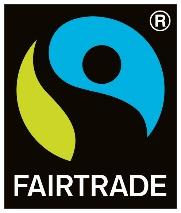 I Marchi di Certificazione FAIRTRADEFAIRTRADE è un grande movimento internazionale per la sostenibilità, i diritti umani e ambientali, e una famiglia di Marchi di Certificazione.I Marchi si trovano su prodotti come caffè, cacao, banane, ananas, tè, zucchero di canna, frutta secca, riso, spezie ma anche palloni, rose e oro coltivati o realizzati a condizioni che migliorano la qualità di vita degli agricoltori in Asia, Africa e America Latina.In particolare Fairtrade assicura alle organizzazioni il Prezzo Minimo Fairtrade, che permette di coprire i costi medi di una produzione sostenibile.Inoltre, le organizzazioni ricevono una somma aggiuntiva, il Premio Fairtrade, per attivare progetti di interesse per le comunità. Ad esempio possono scegliere di migliorare le tecniche produttive, acquistare mezzi o prodotti per l’agricoltura, costruire strade e infrastrutture, coprire spese per l’istruzione dei bambini e delle bambine, costruire ambulatori medici, pozzi per l’acqua potabile a beneficio delle loro comunità. Fairtrade inoltre promuove il rispetto dell’ambiente, della biodiversità e favorisce pratiche di agricoltura sostenibile.A livello globale Fairtrade promuove le pratiche agroecologiche, collabora con le aziende per migliorare il reddito degli agricoltori e il salario dei lavoratori dipendenti, supporta attraverso programmi la lotta al cambiamento climatico e al lavoro minorile, e promuove la parità di genere in agricoltura.I prodotti Fairtrade si trovano in migliaia di punti vendita in tutta Italia, dagli ipermercati ai negozi del biologico, dai supermercati ai negozi di vicinato, ma anche nei bar, nelle mense e nei distributori automatici.In Italia i Marchi FAIRTRADE sono gestiti da Fairtrade Italia.Per maggiori informazioni:www.fairtrade.itwww.fairtrade.net